.ROCK FORWARD, RECOVER, STEP LOCK BACK; ROCK BACK, RECOVER, STEP LOCK FORWARDSIDE ROCK, RECOVER, CROSS OVER TOE STRUT; SIDE ROCK, RECOVER, CROSS OVER TOE STRUT½ TURN LEFT, SHUFFLE FORWARD; ½ TURN RIGHT, SHUFFLE FORWARDTWO ¼ TURNS LEFT, OUT-OUT, HOLD WITH A CLAP, IN-IN, HOLD WITH A CLAPFor styling, you can rotate hips to the left (weight ends on left)MONTEREY TURNS, STOMPS FORWARD WITH HOLDS AND CLAPSStyling note: bend right knee and push left hip outStyling note: bend left knee as you push right hip outMONTEREY TURNS, STOMPS FORWARD WITH HOLDS AND CLAPSStyling note: bend right knee and push left hip outStyling note: bend left knee as you push right hip outVINE RIGHT, STEP TOGETHER, SWIVEL OR TWIST TRAVELING LEFTFor variation, as you travel to your left try bringing toes out as heels come inwards, fan heels out as toes come inwards, bringing toes out as heels come inwards, swiveling toes in as heels fan out, weight ends on leftVINE RIGHT, STEP TOGETHER, SWIVEL OR TWIST ¼ LEFTDo the variation above but make sure to complete a ¼ turn left with weight ending on leftREPEATSend Me A Letter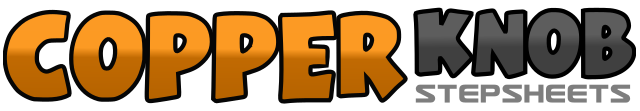 .......Count:64Wall:4Level:Improver.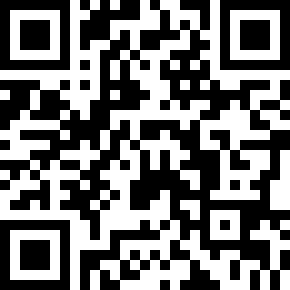 Choreographer:Jackie Miranda (USA)Jackie Miranda (USA)Jackie Miranda (USA)Jackie Miranda (USA)Jackie Miranda (USA).Music:Please Mr. Postman - CarpentersPlease Mr. Postman - CarpentersPlease Mr. Postman - CarpentersPlease Mr. Postman - CarpentersPlease Mr. Postman - Carpenters........1-2Rock forward on right, recover back on left3&4Step back on right, cross left over right, step back on right (step lock back at slight angle)5-6Rock back on left, recover forward on right7&8Step forward on left, lock right behind left, step forward on left1-4Rock right to right side, recover on left, cross and point right toe over left, bring right heel down (weight on right)5-8Rock left to left side, recover on right, cross and point left toe over right, bring left heel down (weight on left)1-2Step forward on right, pivot ½ turn left (weight goes forward on left)3&4Shuffle forward right, left, right5-6Sep forward on left, pivot ½ turn right (weight goes forward on right)7&8Shuffle forward left, right, left1-2Make two ¼ turns left by stepping slightly forward on right, turn ¼ left3-4Repeat steps 1-2 above&5-6Step right slightly out to right side, step left out slightly to left side, hold as you clap&7-8Bring right into center, bring left next to right, hold as you clap (weight on left)1-2Make a Monterey turn by pointing right to right side, on the ball of left make a ½ turn right and step down on right3-4Point left to left side, step left next to right (weight on left)5Stomp right forward6&Hold as you clap twice7Stomp left forward8Hold as you clap1-2Make a Monterey turn by pointing right to right side, on the ball of left make a ½ turn right and step down on right3-4Point left to left side, step left next to right (weight on left)5Stomp right forward6&Hold as you clap twice7Stomp left forward8Hold as you clap1-4Vine right by stepping right to right side, step left behind right, step right to right side, step left next to right (weight evenly on both feet)5-8Swivel heels to left, toes left, heels left, toes center, weight ending on left1-4Vine right by stepping right to right side, step left behind right, step right to right side, step left next to right (weight evenly on both feet)5-8As you swivel heels to left, toes to left, heels to left, toes to left make a ¼ turn to left with weight ending on left